Отчет профбюро Факультета физической культуры за 2017г.Профсоюзное членствоОбщая численность сотрудников (без совместителей) – 107 чел.Из них молодых работников (до 35 лет)  23 чел.Вступило в профсоюз в течение 2017 года – 3 чел.Из профсоюза не вышло ни одного человека за 2017г.Профсоюзный активСведения по основным направлениям работы1. Организационно-массовая работа:- Проведено за год два заседания профбюро (копия протоколов прикладывается).2. Социальная защищенность сотрудников:- Количество сотрудников,  получивших ректорскую матпомощь – 21 чел.- Количество сотрудников, получивших профсоюзную матпомощь -22 чел.- Количество работников, охваченных программами оздоровления ТГУ:- 3 человека  приняли участие в диагностики в СибГМУ; - 2 человека прошли лечение в профилактории ТПУ; - 5 человек использовали тур выходного дня на «Синем Утесе».- Застрахованы от клещевого энцефалита и болезни Лайма и других инфекционных болезней, передающихся через укусы насекомых – 12 сотрудников ФФК.Согласно ТК РФ на основании проекта приказа о проведении традиционного легкоатлетического пробега «Миля мира» проведена оплата сотрудникам факультета физической культуры 9 мая 2017 года (копия прилагается). Другие направления деятельности- Информационная работа  - информация для сотрудников ФФК размещается на стенде «Информация профбюро», так же проводится рассылка по электронной почте и на сайте факультета (имеется страничка профбюро).На стенде профбюро ФФК каждый месяц располагается список именинников, которых мы не забываем поздравлять. В 2017г. не остались без внимания и наши десять юбиляров. - Работа по охране труда – своевременно с преподавателями и сотрудниками ФФК проводится инструктаж по ТБ на рабочем месте. Ведется соответствующая запись в журнал по ТБ (копия журналов по ТБ прилагается).- Культурно-массовая работа – сотрудниками ФФК приобретаются билеты на концерты, спектакли, выставки и.т.п.- Работа с молодежью – в 2017 г. в профсоюз в течение 2017 года  вступили три человека, два из которых выпускники ФФК (копия отчета прилагается).Не отстает ФФК и в научной деятельности. СОТРУДНИКАМИ ФФК в 2017 ГОДУ ОПУБЛИКОВАНО 59 НАУЧНО - МЕТОДИЧЕСКИХ ТРУДОВ:-  17 публикаций в журналах, входящих в международную систему Scopus(Теория и практика физической культуры, Вестник ТГУ);- 35 публикаций в научных журналах, входящих в систему научного цитирования РИНЦ (Международный научно-исследовательский журнал, Физическая культура: воспитание, образование, тренировка);- 7 публикаций в сборниках по материалам международных научно-исследовательских конференций и всероссийских научных конференций с международным участием.Отчёто спортивно – массового работеФакультета физической культуры - 2017 годI. Участие сотрудников ФФК в спортивно – массовых мероприятиях профкома ТГУ в рамках реализации программы «Будь здоров» 2017 год: 1. Университетский праздник «Масленница» - 3 марта - 20 человек. Место проведения - стадион ТГУ, Московский тракт;   	2. Участие в традиционном мероприятии «Семейные старты»(5 ноября) - 5 человек. Место проведения – Дом спорта ТГУ. 3. Участие в лёгкоатлетическом пробеге «Миля мира»(9 мая). Место проведения - проспект Ленина – Университетская роща.4.Участие в туристическом походе «Преодолей себя»  по маршруту Томск – Таловские чаши (8 октября) - 2 человека. 5.Всероссийский лыжный старт «Лыжня России» (19февраля) – 5 человек. Место проведения – пл. Южная, стадион «Буревестник». 6. Участие в ежегодной Спартакиаде сотрудников ВУЗов 2017 год (баскетбол – 3 чел., лыжные гонки – 5 чел., плавание – 6 чел., настольный теннис – 2 чел., дартс – 2 чел., нарды – 1 чел., шахматы – 1 чел) Место проведения спортивные площадки ВУЗов. Время проведения – январь – апрель.II. Соревнования по лыжным гонкам среди сотрудников специализаций - плавание, волейбол, аэробика, футбол. Прохождение дистанции на скорость по стадиону – 1 круг. Место проведения – стадион, Московский тракт. Время проведения – декабрь.III. Организация посещения спортивных залов для занятий видами спорта – шейпинг, фитнесс, аэробика, плавание, настольный теннис, спортивные танцы. Место проведения – спортивные площадки ФФК.  Участие лучших представителей факультета  в зимней и летней Спартакиаде трудящихся Томской области 2017 года (март, сентябрь).                                 Спортивно – массовый сектор:                     С.А. Дробышева. Работа с детьмиВ нашем коллективе 52 ребенка получают сладкие подарки к «Новому Году». Дети наших сотрудников имеют возможность посещать в праздничные дни театры, музеи, новогодние утренники по плану профсоюза ТГУ. Принимают участие в выставках художественного и прикладного творчества (список прилагается).Работа с ветеранамиКопия отчета Соколовой Г.А. по работе с ветеранами прилагается.Так же уделяем внимание сотрудникам, которые долгое время по состоянию здоровья находятся на больничном, посещаем их на дому, В 2017г. ездили в гости к Лопатченко Н.М. со сладкими подарками и фруктами. Профактив и сотрудники ФФК активно принимают участие в конференциях, заседаниях профсоюзной организации ТГУ, а так же в демонстрации трудящихся 1 мая и в других мероприятиях.                                                                               Председатель профбюро ФФК	Радаева С.В.____________________________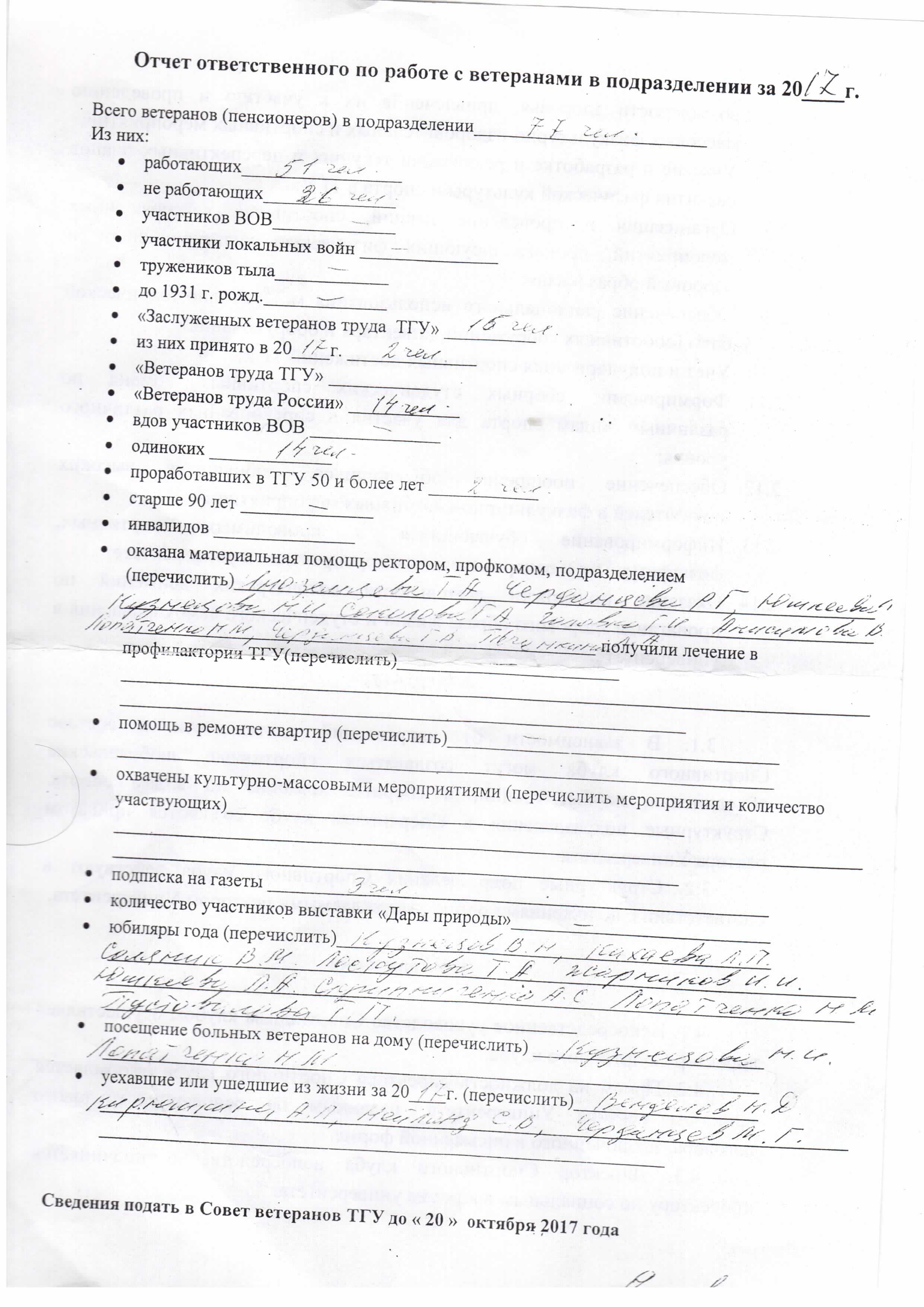 С.В. Радаева,  доцент кафедры ФВПредседатель профактива 8-913-883-52-49Г.А. Соколова, дежурный по корпусу Ответственный по работе с ветеранами и пенсионерами8-913-863-17-82В.С. Колпашникова, ст.преподаватель  кафедры ФВ Ответственный по работе с детьми8-913-876-49-66С.А. Дробышева, ст. преподаватель, кафедры ГиСИОтветственный по спортивно-массовой работе 8-953-915-9177В.С. Шерин, доцент кафедры ГиСИОтветственный по жилищно-бытовой комиссии 8-913-824-83-98Е.С. Иноземцева, доцент кафедры ФВОтветственный по работе с молодежью8-913-826-60-33А.Б. Шарафеева, ст. преподаватель кафедры ФВОтветственный по организационно-массовой работе 8-913-886-39-91Н.В. Ларина, техник ФФКУполномоченный по охране труда8-906-951-70-01М.С. Лим, врач спорткомплексаОтветственный за социальное страхование 8-952-802-54-64